PRENOM :PRENOM :découverte du monde 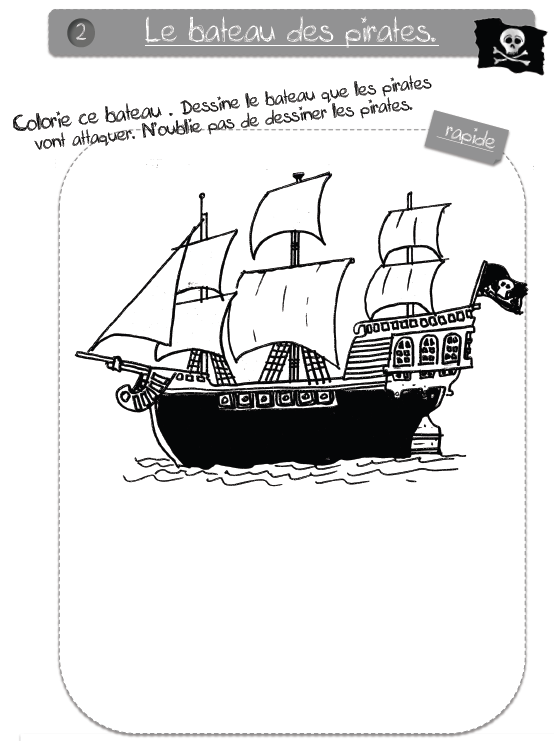   Le$ bateaux de$ pirate$ étaient petit$ et rapide$.  Le$ bateaux de$ pirate$ étaient petit$ et rapide$.  Le$ bateaux de$ pirate$ étaient petit$ et rapide$.